Digitale Information und Kommunikation in Raum, Gesellschaft und WirtschaftStefan HarlanderStefan.harlander@stud.sbg.ac.at0923448SS 14Mit Geoinformationen Österreich erkundenMittelsill im PinzgauNovember 2014Kriteriengestützte Raumanalyse2 . Mein persönlicher Bezug zum StandortIch habe keinen persönlichen Bezug zum Standort.3. Konstruktion einer Raumvorstellung analysieren und bewusst wahrnehmenAlleine der Name der Homepage des Ortes Mittersill sagt schon sehr viel über eine bestimmte Raumvorstellung aus. Die Homepage lautet „www.mittersill-tourismus.at“. Es besteht auch eine Homepage mit dem Namen „www.mittersill.at, dort wird man jedoch auch weitergeleitet. Sucht man also im Web nach der Homepage von Mittersill, wird noch bevor man auf die gewünschte Seite gelangt, bereits eine Assoziation mit dem Begriff Tourismus geschaffen. 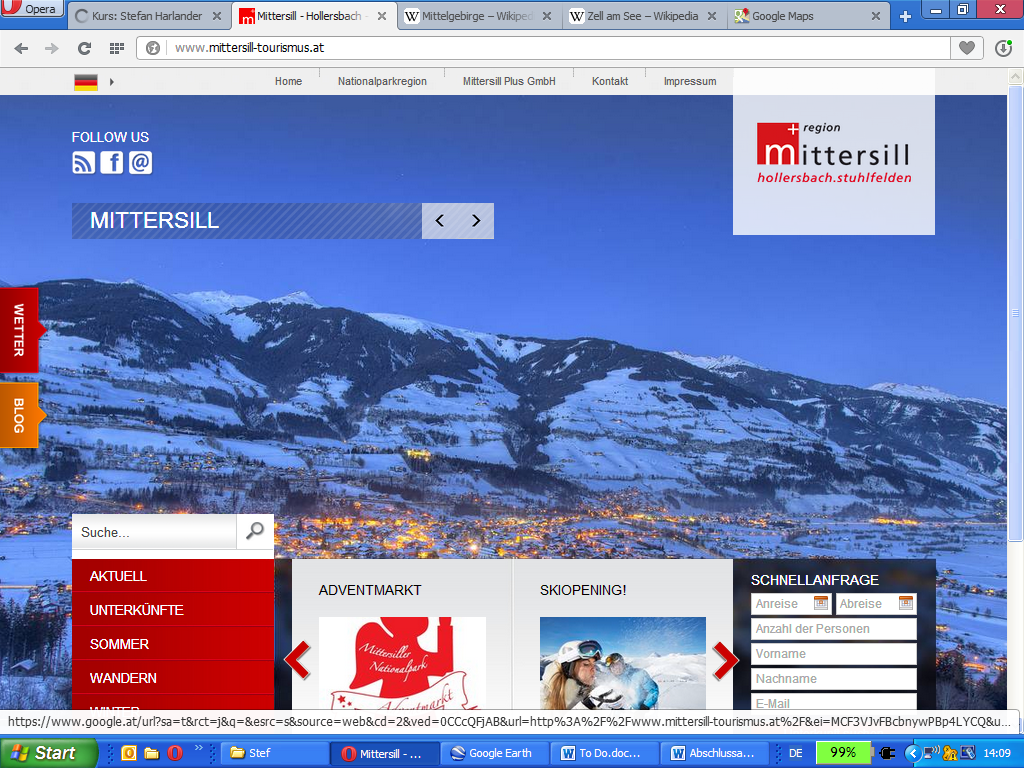 Abb. 1: Startseite der HomepageDort angelangt, ist auch auf dem ersten Blick feststellbar, auf welche Zielgruppe man es abgesehen hat. Die Bilder variieren je nach Jahreszeit. Im Winter ist man auf Wintersporttourismus fokussiert, während im Sommer die „Wandersleut“ angesprochen werden. Der vierte Raumbegriff von Ute Wardenga geht davon aus, dass Räume gemacht werden, also Konstruktionen des gesellschaftlichen Handelns und Denkens sind. Wie viele österreichische Alpengemeinden setzt Mittersill den Fokus auf das Naheliegenste, den Wintertourismus. Österreich ist in Europa und darüber hinaus als Wintersportdomizil bekannt und beliebt. Mittersill als Teil davon möchte am Kuchen natürlich mitnaschen. Und wenn wir nochmals einen Blick auf die Homepage richten, wird Besuchern dieser auch gar keine andere Denkweise über die Ortschaft angeboten. So als ob Mittersill eigentlich ausschließlich aus Tourismus bestehen würde. Was ja überhaupt nichts Negatives zu bedeuten hat. Doch die meisten touristisch ausgerichteten Alpengemeinden setzen eben auf dieses Zugpferd. Mittersill ist im Gegensatz zu anderen Ortschaften noch nicht so etabliert bzw. „konstruiert“. Nimmt man Kaprun oder Zell am See als Beispiel, hat man als Außenstehender schon eine sehr viel explizitere Vorstellung von Wintertourismus im Kopf. 4. QuellenAbbildung 1: Startseite der Homepage. http://www.mittersill-tourismus.at (Zugriff: 27.11.2014)Google Inc. (2011): Google Earth – Mittersill. (Zugriff: 26.11.2014)Kinderhotel Felben Blog: http://mittersill.wordpress.com/category/mittersill/ (Zugriff: 26.11.2014)Mittersill: http://www.mittersill.at/system/web/startseite.aspx?sprache=1 (Zugriff: 27.11.2014)Nationalpark Hohe Tauern: http://www.nationalparkzentrum.at (Zugriff: 27.11.2014)Wardenga, U. (2002) Alte und neue Raumkonzepte für den Geographieunterricht. In: geographie heute, H. 200, S. 8-11.5. Arbeitsauftrag Google EarthStandortNr.Hauptort des Ausschnitts, Bundeslandgg. Koordinaten des MittelpunktesLänge und Breite des Ausschnitts (in km)Mittersill – inneralpines Längstal24Salzburg, Pinzgau47°16'47 N     12°29'07 OCa. 3,2 km / 2,4 kmMittersill – inneralpines Längstal24Salzburg, Pinzgau47°16'47 N     12°29'07 OCa. 3,2 km / 2,4 kmMittersill – inneralpines Längstal24Salzburg, Pinzgau47°16'47 N     12°29'07 OCa. 3,2 km / 2,4 km01Höhenlage (in 100er Metern)Höchster PunktTiefster Punktdurchschnittlich zwischen …. und …. mHöchster Punkt → 1190 m
Tiefster Punkt → 780 mZwischen 780 m und 1190 mHöchster Punkt → 1190 m
Tiefster Punkt → 780 mZwischen 780 m und 1190 m02Reliefenergie – relative Höhe410 m410 m03> Reliefform (Kategorien für Österreich & Europa)HochgebirgeMittelgebirgeHügellandEbene Mittersill liegt auf einer Seehöhe von 790 m Seehöhe am Kreuzpunkt des Salzachtals und der Nord-Südverbindung Bayern-Tirol und . Zwischen Nationalpark Hohe Tauern und Kitzbühler Alpen ist Mittersill eine Ortschaft im Hochgebirge mit Erhebungen bis über 2000 bzw. 3000 Metern Seehöhe.Mittersill liegt auf einer Seehöhe von 790 m Seehöhe am Kreuzpunkt des Salzachtals und der Nord-Südverbindung Bayern-Tirol und . Zwischen Nationalpark Hohe Tauern und Kitzbühler Alpen ist Mittersill eine Ortschaft im Hochgebirge mit Erhebungen bis über 2000 bzw. 3000 Metern Seehöhe.04RaumnutzungÖdland WaldWieseFelder/Äcker, Flurformen
Produkte aus landwirtschaftlicher (Zusatz-)KarteSiedlungen, Siedlungsformen s.u.Industrie- und Gewerbe
unterscheidbar in Produktion und Dienstleistung?VerkehrsnutzungRaumnutzung des gewählten Ausschnittes:1/3 des Ausschnittes besteht in etwa aus bewohnter Fläche, Siedlungsformen.1/3 besteht aus Flächen zur landwirtschaftlichen Nutzung wie Felder und Äcker.Das restliche Drittel besteht Großteils aus Wiesen- und Waldflächen sowie der Verkehrsinfrastuktur.Raumnutzung des gewählten Ausschnittes:1/3 des Ausschnittes besteht in etwa aus bewohnter Fläche, Siedlungsformen.1/3 besteht aus Flächen zur landwirtschaftlichen Nutzung wie Felder und Äcker.Das restliche Drittel besteht Großteils aus Wiesen- und Waldflächen sowie der Verkehrsinfrastuktur.05SiedlungsstrukturAbstand zum NachbarnAnzahl der GeschoßeForm und Durchmesser (Flächeninhalt) der geschlossenen SiedlungsflächeDer Ortskern von Mittersill ist an sich bereits sehr dicht bebaut. Es finden sich Großteils Einfamilienhäuser im Zentrum des Ortes. Die großflächigste Bebauung befindet sich südlich der Salzach. Direkt an der Salzach ist die Bebauung am größten, Richtung Felbertauernstraße hin bildet die Infrastruktur eine trichterförmige Verengung.Der Ortskern von Mittersill ist an sich bereits sehr dicht bebaut. Es finden sich Großteils Einfamilienhäuser im Zentrum des Ortes. Die großflächigste Bebauung befindet sich südlich der Salzach. Direkt an der Salzach ist die Bebauung am größten, Richtung Felbertauernstraße hin bildet die Infrastruktur eine trichterförmige Verengung.06OrtsformenStreulageWeiler – DorfVerstädterte RegionNördlich der Salzach finden sich einige Weiler. Die Streulage ist hier viel größer als südlich der Salzach.Nördlich der Salzach finden sich einige Weiler. Die Streulage ist hier viel größer als südlich der Salzach.07Zentralität (Zentralraum :: Peripherie; Stadt :: Land)
Der Abstand kann als Luftlinie, Fahrstrecke oder Zeitdauer von öffentlichen Verkehrsmitteln und Individualverkehr gemessen werden.Abstand zum nächsten zentralen Ort (welcher Kategorie?)Abstand zum nächsten Bahnhof, zum Bahnhof einer überregionalen VerbindungAbstand zur nächsten AutobahnauffahrtAbstand zum nächsten FlughafenMittersill ist ein sehr wichtiger Knotenpunkt im Salzachtal.Die nächsten Orte sind Hollersbach im Westen, Stuhlfelden im Osten, Jochberg im Norden und Matrei im Süden. Dabei handelt es sich bis auf Matrei in Osttirol jeweils um Orte mit weniger als 1600 Einwohnern. Die nächste Stadt ist Zell am See in etwa 30 km Entfernung. Zell am See mit ca. 10000 Einwohnern stellt auch die Bezirkshauptstadt. Hier befindet sich auch ein Flugplatz, . Die nächsten Flughäfen befinden sich in Salzburg (121 km) und Innsbruck (126 km). Die nächsten Autobahnauffahrten befinden sich in Wörgl (60 km nordwestlich) und Bischofshofen (70 östlich).Mittersill verfügt selbst über einen Bahnhof (Lokalbahn). Die nächsten überregionalen Anbindungen sind Wörgl und Schwarzach im Pongau (55 km östlich).Mittersill ist ein sehr wichtiger Knotenpunkt im Salzachtal.Die nächsten Orte sind Hollersbach im Westen, Stuhlfelden im Osten, Jochberg im Norden und Matrei im Süden. Dabei handelt es sich bis auf Matrei in Osttirol jeweils um Orte mit weniger als 1600 Einwohnern. Die nächste Stadt ist Zell am See in etwa 30 km Entfernung. Zell am See mit ca. 10000 Einwohnern stellt auch die Bezirkshauptstadt. Hier befindet sich auch ein Flugplatz, . Die nächsten Flughäfen befinden sich in Salzburg (121 km) und Innsbruck (126 km). Die nächsten Autobahnauffahrten befinden sich in Wörgl (60 km nordwestlich) und Bischofshofen (70 östlich).Mittersill verfügt selbst über einen Bahnhof (Lokalbahn). Die nächsten überregionalen Anbindungen sind Wörgl und Schwarzach im Pongau (55 km östlich).08Erkennbare Infrastrukturfür Verkehrfür zentralen Ortfür soziale Vernetzung (Kirche, Gasthaus, …)für Tourismus….Mittersill verfügt über 2 Kindergärten, eine Volksschule, eine Hauptschule, eine PS sowie ein BORG. Die gesamte Schulausbildung ist also im Ort durchführbar.Gesundheitseinrichtungen stellen das öffentliche Krankenhaus und das Seniorenheim Mittersill dar.In Mittersill kreuzen sich wichtige Verkehrsrouten, die in Ost-West-Richtung durch das breite Salzachtal mit der Nord-Süd-Verbindung über den nahen Pass Thurn und den Felber Tauern.Die Ost-Westverbindung entlang des Salzachtales bilden die Mittersiller Straße Richtung Osten und die Gerlosstraße Richtung Westen.Die Nord-Süd-Richtung ist durch die Pass Thurn Straße B 161 in Richtung Norden über den Pass Thurn und in Richtung Süden über die Felbertauernstraße B 108 erschlossen.Die Pinzgauer Lokalbahn führt von Krimml bis nach Zell am See.Eine transalpine Ölleitung, welche von Triest bis nach Ingolstadt führt, wurde in den 1960er Jahren gebaut und führt durch Mittersill.Mit den beiden Nachbarorten Hollersbach und Stuhlfelden bildet Mittersill die ortsübergreifende Tourismusregion „region Mittersill +“. Diese ist sowohl auf Sommer- als auch Wintertourismus ausgerichtet und setzt einen weiteren Schwerpunkt auf den Nationalparktourismus.Mittersill verfügt über 2 Kindergärten, eine Volksschule, eine Hauptschule, eine PS sowie ein BORG. Die gesamte Schulausbildung ist also im Ort durchführbar.Gesundheitseinrichtungen stellen das öffentliche Krankenhaus und das Seniorenheim Mittersill dar.In Mittersill kreuzen sich wichtige Verkehrsrouten, die in Ost-West-Richtung durch das breite Salzachtal mit der Nord-Süd-Verbindung über den nahen Pass Thurn und den Felber Tauern.Die Ost-Westverbindung entlang des Salzachtales bilden die Mittersiller Straße Richtung Osten und die Gerlosstraße Richtung Westen.Die Nord-Süd-Richtung ist durch die Pass Thurn Straße B 161 in Richtung Norden über den Pass Thurn und in Richtung Süden über die Felbertauernstraße B 108 erschlossen.Die Pinzgauer Lokalbahn führt von Krimml bis nach Zell am See.Eine transalpine Ölleitung, welche von Triest bis nach Ingolstadt führt, wurde in den 1960er Jahren gebaut und führt durch Mittersill.Mit den beiden Nachbarorten Hollersbach und Stuhlfelden bildet Mittersill die ortsübergreifende Tourismusregion „region Mittersill +“. Diese ist sowohl auf Sommer- als auch Wintertourismus ausgerichtet und setzt einen weiteren Schwerpunkt auf den Nationalparktourismus.1In einigen Tagen wird unser Ausflug nach Mittersill stattfinden. Um uns gut dafür vorzubereiten, werden wir heute bereits digital in den Pinzgau reisen. Öffne nun Google Chrome und doppelklicke danach im linken Feld auf „Mittersill Arbeitsauftrag“.Bei den folgenden Fragen hast du die Möglichkeit, nach Belieben zu zoomen. Willst du die Anfangsansicht wiederherstellen, so mache einfach einen Doppelklick auf „Mittersill Arbeitsauftrag“.2Beantworte folgende Fragen:In welchem Bundesland liegt Mittersill?Auf welcher Höhe befindet sich der Badesee?Salzburg~789m3Klicke nun bei „Topographie“ auf das „+“ und mache bei „Fluss“ einen Haken. Kannst du diesen Fluss benennen?Welcher Fluss fließt durch Mittersill?Wo entspring und wo mündet er?Wie heißt das Tal, indem Mittersill liegt?Woher hat die Salzach ihren Namen?SalzachSalzachgeier, bei HaimingSalzachtalSalzschifffahrt4Nun klicke bei „Tourismus“ „+“ und setze ein Häkchen bei „Gebäude“.Um welches Gebäude handelt es sich?(Tipp: Klicke auf die Stecknadel)Was wird hier produziert?BlizzardSchiausrüstung5In Mittersill wird also Schiausrüstung produziert. Der Wintersport spielt generell eine große Bedeutung für diese Region.Kannst du bedeutende Schigebiete in der Umgebung bezeichnen?Wie viele Pistenkilometer weisen diese Schigebiete gemeinsam auf? Informationen findest du unter dem Punkt Tourismus.Zell am See, Lofer, Kitzsteinhorn164 Kilometer6Die meisten Touristen kommen aus Deutschland. Familie Maier ist hingegen nicht vom Wintersport begeistert. Sie fahren jedes Jahr von München nach Italien ans Meer. Dabei kommen sie auch durch Mittersill. Klicke dazu „München – Grado“ an, um die Route von Familie Maier zu sehen.Auf welcher Verkehrsroute kommt Familie Maier nach Mittersill und auf welcher verlassen sie Mittersill?Pass-Thurn-Straße, Felbertauernstraße7Im Jahr 2013 ereignete sich eine Naturkatastrophe in der Nähe von Mittersill.Wenn du den Punkt „Umwelt“ öffnest und auf „Umweltprobleme“ klickst, findest du ein Bild. Was ist passiert?Was waren die Folgen?Erdrutsch FelbertauernstraßeZerstörung der Straße, Bau einer Ersatzstraße8Bevor wir nun nach Mittersill fahren, noch eine Frage. Nachdem wir die Skifabrik besichtigt haben, gehen wir ja zu Fuß ins Nationalparkmuseum Hohe Tauern. Kannst du den Weg sichersten beschreiben, damit wir auch gleich hinfinden?Klausgasse nach Norden Richtung Rupert-Steger-Gasse  links abbiegen auf Hallenbadstraße  rechts abbiegen, um auf Kreuzgasse zu bleiben  rechts abbiegen auf Gerlosstraße ( Dauer ca. 10 Minuten)